III Чемпионат Томской области «Абилимпикс - 2018»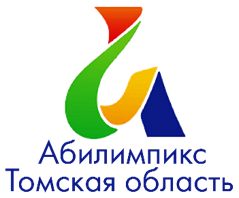 Протоколраспределения ролей экспертов при судействеКомпетенция 										Дата												Мы, нижеподписавшиеся ознакомлены с данным протоколом, подтверждаем свою компетентность для выполнения закрепленных за нами функций и подтверждаем свое согласие на их выполнение.Главный эксперт __________________________ Ф.И.О.№ п/пФИОЭкспертов на площадкеЗона ответственностиМодуль 1КритерииМодуль 1КритерииМодуль 2КритерииМодуль 2КритерииМодуль 3КритерииМодуль 3КритерииПодпись № п/пФИОЭкспертов на площадкеЗона ответственностиОбъективные СубъективныеОбъективные СубъективныеОбъективные СубъективныеПодпись СудействоСудействоСудействоСудействоСудействоСудействоСудейство